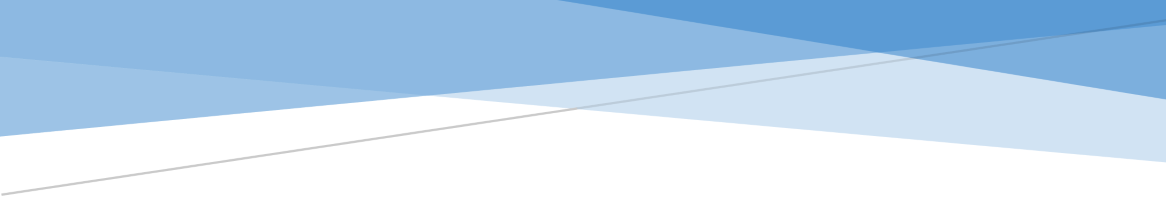 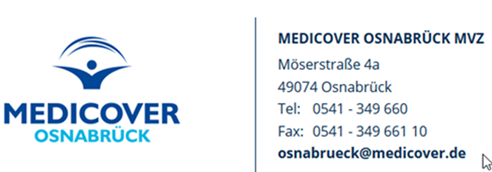 Anmeldung: 
Ich melde mich an zum 
2. Diabetologischen Nachmittagsgespräch am 06.03.2019und komme mit _______ weiteren Personen.Bitte Ihren Namen/ Praxis in Blockschrift notieren, damit wir Ihre Teilnahmebescheinigung korrekt erstellen können:___________________________________________________________________TERMIN: 		06. März 2019/Mittwoch15:00 – 17:00 UhrORT: 		Paracelsus-Wiehengebirgsklinik			Kokenrottstraße 7149152 Bad EssenTHEMEN:		Hyperglykämie und Hypoglykämie bei Diabetikern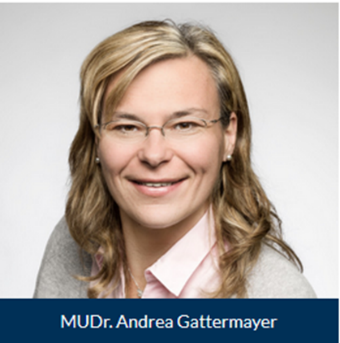 15:00-17:00 Uhr 	Vortrag MUDr. Andrea Gattermayer mit DiskussionWir von MEDICOVER freuen uns auf einen anregenden Nachmittag mit unseren Gästen.